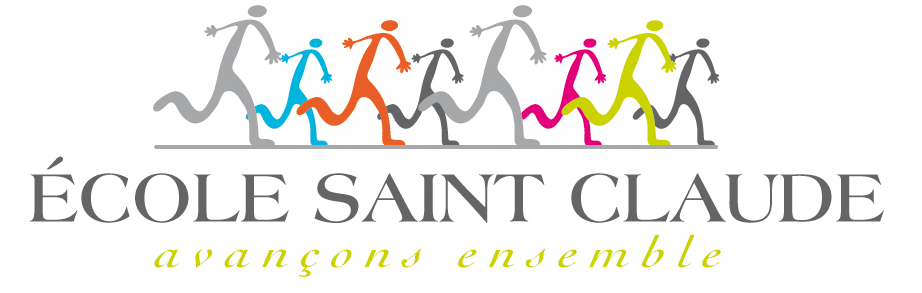 Ecole Saint Claude - 62, avenue du 8 mai – 69160 Tassin la demi-luneecole.st.claude@free.fr    tel : 04 / 78/ 34 / 26 / 41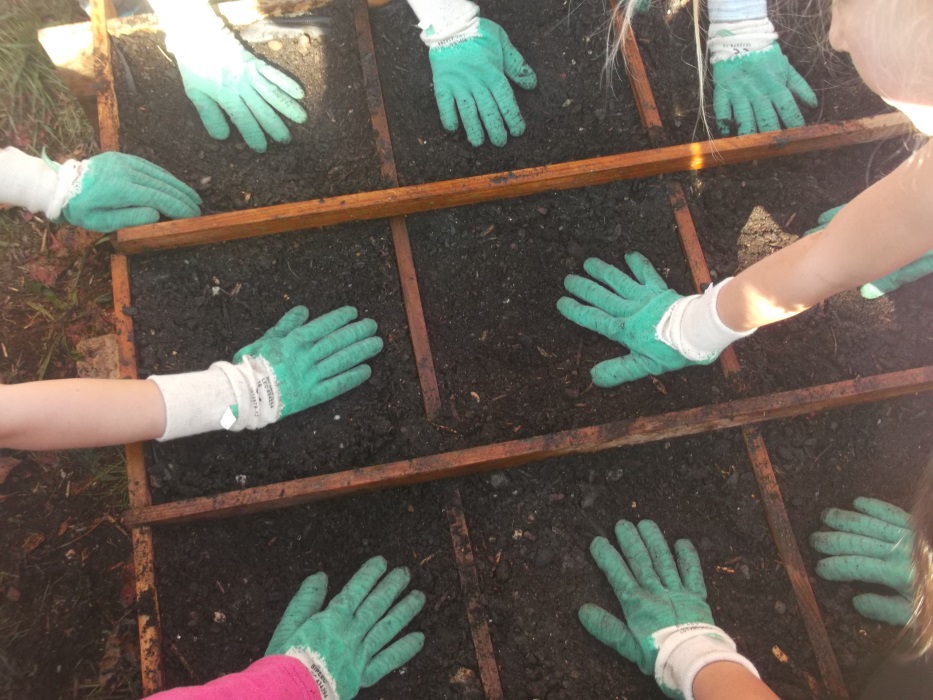 Un projet sur 3 ansAnnée 2017/2018 : Projet Nature : Les Petits Jardiniers de Saint Claude.Année 2018/2019 : Prendre soin de son environnementAnnée 2019/2020 : Prendre soin de son environnement, porter unregard différent sur la naturePRESENTATION DU PROJET   Pour l’année 2017/2018, l’école primaire Saint Claude de Tassin a développé  un projet pédagogique original autour de la nature, dont la réalisation finale a été la mise en place et l’entretien d’espaces nourriciers et fleuris dans l’école, l’animation d’ateliers jardin et cuisine. Pour clôturer cette année 2017/2018, il a été attribué à l’école le label     Eco-Ecole. Cette distinction a été reçue avec fierté par les élèves, toutefois sensibilisés au fait qu’un écolabel doit s’entretenir… Il s’agit de continuer dans cette mouvance sur l’année 2018/2019.Pour l’année scolaire 2018/2019, ce projet se prolonge autour d’un axe écologique : comment prendre soin de son environnement.Ce projet s’articule autour de plusieurs thèmes : cultiver nos carrés de façon écologiquese nourrir de manière saine en limitant le gaspillage alimentairetrier les déchetsdonner une nouvelle vie aux déchetsA travers cette action, nous voulons :Favoriser un apprentissage dans l’actionDévelopper des comportements responsablesTout en répondant aux besoins suivants : S’approprier des savoirs et des techniques, pour participer à la protection et à la sauvegarde de notre environnementS’exercer à penser et à débattre sur le choix des actions mises en place Développer des compétences en lien avec les programmes de l’éducation nationale et les réinvestirCette action associe à la fois les enfants, des professionnels, les enseignants, les parents d’élèves, les collectivités locales qui apportent leurs compétences et un soutien logistique.Implication des parents d’élèves :soutien logistique et financierparticipation à la réflexion avec l’équipe pédagogique sur la mise en place et le suivi du projetrecherche et mise à disposition des élèves de documents en lien avec le projetparticipation à l’animation d’ateliers ( présentation de compétences particulières en lien avec le projet ……)Implication d’un professionnel : cette action se réalise avec l’aide d’un professionnel,  Mr Paul-Yvan de Saint Léger de l’Atelier des Saisons Implication d’un décideur local : la Mairie de Tassin la demi- luneImplication d’entreprises : Botanic , Côté Nature, In Extenso Rhône AlpesMise en œuvre du projet d’école Ce projet se construit tout au long de l’année dans chaque classe par l’acquisition de connaissances et des activités propres à chaque niveau mais il fédère aussi un travail collectif et des échanges interclasses.LES ACTIONS INSCRITES DANS LE PROJET D’ECOLE S’ARTICULENT AVEC LES ACTIONS MENEES PAR CHAQUE ENSEIGNANT AU SEIN DE SA CLASSE, SELON SON PROPRE PROJET.Des temps d’ajustement et de réflexion sont consacrés sur le temps scolaire en dehors des temps spécifiques et s’intègreront dans les différents domaines d’apprentissages définis par les Instructions Officielles.-Mise en place d'un tri sélectif dans l'école, travail sur le recyclage. 
-Mise en place d'un compost dans le pré de l'école.
-Accompagnement des enfants dans l'adoption d'éco gestes et de consommation responsable.
-Animation des moments d'information et de présentation aux familles de ce que les enfants auront mis en place, exposition de leurs travaux, leurs recherches, leurs objets, leurs expériences.
-Proposition d’activités d'art plastique, de création ou fabrication d’ instruments de musique avec des éléments recyclés.
-Enrichissement  du  site internet de l'école avec des photos sur les actions menées lors des ateliers.
-Accompagnement de classes de découverte en CE2/CM1 et CM2 et mise en place  d’activités sur la montagne, la faune et la flore.ACTIONS PROGRAMMEES POUR L’ANNEE 2018/2019Mise en place d’un cycle Nature avec l’Atelier des SaisonsPar une démarche pédagogique à la fois transversale, interdisciplinaire et disciplinaire, les enseignants s’appuient sur un projet concret pour accompagner les élèves dans leur apprentissage de la citoyenneté.Ces différents ateliers ont permis de :Revitaliser le jardin de l’écoleFaire découvrir le lien entre nature et alimentationFavoriser l’apprentissage dans l’actionDévelopper l’autonomie des enfants Classe de découvertes au BESSATClasses concernées : CM1 et CE2Lieu : Chalet des Alpes au BessatDates : du 17 au 19 octobre 2018Activités organisées :Activités sportivesActivités extérieures : randonnée, découverte du paysage, course d’orientation, observation de la faune et de la flore, jeu coopératif au cœur des bois.Objectifs :Vivre un temps d’apprentissage et de socialisation hors de l’école.S’ouvrir à d’autres milieux, d’autres culturesExplorer d’autres savoirs.Sensibiliser les élèves à leur citoyenneté (responsabilité, autonomie, respect).Utiliser les connaissances en situationPratiquer des activités collectives et sportives avec des règles à respecter.Respecter un environnement montagnard.Domaines travaillés :Education CiviqueGéographieEducation physique et sportiveFrançaisMathématiquesSciencesClasse de découvertes au CARROZ D’ARRACHESClasse concernée : CM2Lieu : Arrâches la FrasseDates : du 16 au 22 juinActivités organisées :Randonnées pédestres dont une avec deux nuits en refugeSpéléologieCourse d’orientationObjectifs :Découvrir la montagne en été selon un axe sportif.Participer à la protection et à la sauvegarde du patrimoine en prenant conscience de la fragilité de l’environnement et en développant les comportements responsables.Assurer la continuité entre primaire et collège par une dernière passerelle : méthodologie (mémorisation, organisation…), visite de la responsable de niveau de 6ème, 5ème, du Collège Saint Joseph.Domaines travaillés :Education CiviqueGéographieEducation physique et sportiveFrançaisMathématiquesSciencesPartenariat avec la Commune de Tassin la Demi LuneDeux classes (GS de Maternelle et CM1) participeront aux animations « Projet du plateau de Méginand » proposées par la Mairie de Tassin, afin de mieux connaître un site local, ses richesses mais aussi ses fragilités, dispensées par des associations spécialisées dans l’éducation à l’environnement.Pour chacune de ses animations, un intervenant vient dans la classe deux après-midi et la classe se rend ensuite sur le terrain une demi-journée.Partenariat avec les jardineries BotanicLa classe de GS de Maternelle particpera à l’opération « la semaine du jardinage » : animation et plantations offertes par Botanic.Partenariat avec l’Entreprise In Extenso Rhône AlpesLes Classes de Maternelle participeront à l’opération « La semaine des abeilles » : animation et plantations offertes par l’entreprise In Extenso Rhône Alpes.Tous ces projets se réalisent sous la responsabilité des enseignants et en partenariat avec :L’APEL : Association des parents de l’écoleL’OGEC : Organisme de gestion de l’écoleM. Paul-Yvan de Saint Léger pour l’Atelier des SensLa Mairie de Tassin la Demi Lune, plus particulièrement :L’adjointe aux Affaires ScolairesLe Service des Espaces VertsLe Service Manifestations et LogistiqueLe chargé de mission de développement durableLa jardinerie BotanicL’Entreprise In Extenso Rhône AlpesMISE EN VALEUR DES ACTIONS en 2018/2019Goûter anti-gaspi (dégustation des cookies et pancakes) le 16/11/2018Marché aux plantes (toute l’école + parents)Fête de l’écolePrésentation sur le site de l’école RECAPITULATIF DES ANIMATIONS ET DEPENSES ENVISAGEESOBJECTIFSACTIONS MISES EN OEUVRERESULTATS ATTENDUSINDICATEURSOUTILSCLASSES CONCERNEESRevitaliser le jardin nourricier et d’ornement à l’écoleRevitalisation des lasagnesAnimation de la « toile de la vie »Plantation de fleurs, salades,semis..-Culture de plantes -ornementalesCulture de légumesObserver le développe-ment et la maturité des plantations en fonction des saisons.Bacs individuelsOutils de jardinageFeuille, terre, compost8 classes (PS au CM2)Prendre conscience du gaspillage alimentaireProposer un gouter anti-gaspi-changer nos habitudes alimentaires-revaloriser les aliments destinés à être jetés-Réaliser des cookies et pancakes pour toute l’écolePain sec mixéAppareils à crêpes8 classes (PS au CM2)Entretenir son jardinEntretenir le compost de l’écoleRedémarrer le potager (semis et repiquage)Installation tours à pomme de terre-Une production consommable-Réaliser un plan de culture et signalétique au jardin-Semis-Compost8 classes (PS au CM2)Fabriquer du jus de pommeDécouvrir le cycle : bourgeon, fleur, fruitAborder la pollinisationJus de pommesDéguster ensemble le jus de pommes obtenu-2 pommes par enfan-Pressoir4 classes (Maternelle et CP)Découvrir la ruche et la vie des abeilles-Observation d’une ruche-Réalisation de bougies en cireRespecter les abeilles et leur travailDéguster ensemble le miel-une ruche4 classes(Maternelle et CP)DATEPARTENAIREOBJETCOUT17 septembre 2018Association « Planète mômes »Animation « De la terre à l’espace4 € par enfantCM2Financé par les parents17 septembre 2018Association « Planète mômes »Animation « L’eau, une ressource durable »4 € par enfantCE2Financé par les parentsDe septembre 2018 à juin 2019Parents d’élèvesParticipation dans les classesBénévolatOctobre 2018Service Espaces Verts Mairie de TassinFourniture de matériauxGratuit15 et 16 octobre 2018L’Atelier des SaisonsPaul Yvan deSaint LégerRéactivation  duprojet NatureA l’école Saint ClaudeOpération potager900 €Toutes les classesFinancé par l’APEL   ( dont 387€ du projet nature 2017/2018)Octobre 2018Mr de BodinatIntervention en CM2 qui sont intervenus ensuite dans toutes les classes sur les procédure du tri.Installation poubelles de triCM2 puis toutes les classesGratuit16 novembre 2018Paul Yvan de Saint LégerGoûter anti-gaspillage776 €Financé par les parents ( 3,5€/eft)26 novembre 2018Paul Yvan deSaint LégerAtelier jus de pommeMaternelles + CPFinancé par les parentsMars 2018Jardinerie BotanicAnimation semaine du jardinageGSGratuit21 et 22 mars 2018Paul Yvan deSaint LégerLa Magie des Graines900 €Toutes les classesFinancé par lesParents (4€/eft)De mars à mai 2019Mairie de TassinAnimation Projet Nature MeginandGS et CM1Pris en charge par la MairieMai 2019Paul Yvan de Saint LégerMarché aux Plantes50 €Financé par l’APEL23 mai 2019Paul Yvan de Saint LégerAtelier MielMaternelles + CPFinancé par les parentsJuin 2019Entreprise In Extenso Rhône AlpesSemaine des abeillesMaternellesPris en charge par l’entreprise21 Juin 2019Parents d’élèvesAteliers nature lors de la fête de l’écoleBénévolat